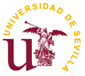 El alumn@ ______________________________________________________________________,con D.N.I.:                                                   , matriculado en la asignatura: Prácticas Tuteladas I (  ), Prácticas Tuteladas II (  ), del Grado en Fisioterapia, firma este documento de renuncia a la profilaxis de vacunación de la Hepatitis B, llevada a cabo por esta Facultad para el desarrollo de las Practicas Clínicas, haciéndose responsables de las complicaciones que pudieran derivarse en su salud por el no cumplimento de este asesoramiento dado desde los servicios de Prevención y Salud Pública.En Sevilla, a ____________-de __________________________de 201